 Утверждаю 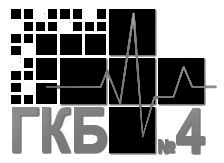                                                                                                                                                                  Главный врач КГП на ПХВ «Городская клиническая больница №4» УОЗ города Алматы _________________ Б.С. Досмаилов Объявление
 о проведении закупа способом запроса ценовых предложений №6   г. Алматы                                                                                                                                                                                                       «13» октября 2022 г.КГП на ПХВ «Городская клиническая больница №4» УОЗ г.Алматы, расположенное по адресу город Алматы, Турксибский район, улица Папанина, 220 объявляет о проведении закупа лекарственных средств и медицинских изделий способом запроса ценовых предложений в соответствии с Главой 10 Постановления Правительства Республики Казахстан от 04 июня 2021 года №375 «Об утверждении Правил организации и проведения закупа лекарственных средств, медицинских изделий и специализированных лечебных продуктов в рамках гарантированного объема бесплатной медицинской помощи и (или) в системе обязательного социального медицинского страхования, фармацевтических услуг» (далее – Правила), а также Постановлением Правительства Республики Казахстан от 8 сентября 2022 года № 667 «О приостановлении действия глав 7, 8 раздела 2 и глав 10, 11, 13 и 14 раздела 3 Правил организации и проведения закупа лекарственных средств, медицинских изделий и специализированных лечебных продуктов в рамках гарантированного объема бесплатной медицинской помощи, дополнительного объема медицинской помощи для лиц, содержащихся в следственных изоляторах и учреждениях уголовно-исполнительной (пенитенциарной) системы, за счет бюджетных средств и (или) в системе обязательного социального медицинского страхования, фармацевтических услуг, утвержденных постановлением Правительства Республики Казахстан от 4 июня 2021 года № 375, и внесении в них изменений и дополнений» на сумму: 5 608 868,40 (пять миллионов шестьсот восемь тысяч восемьсот шестьдесят восемь) тенге 40 тиын.Перечень закупаемых товаров:Условия поставки:Поставка на условиях ИНКОТЕРМС 2020 в течении пяти календарных дней с момента получения заявки от заказчика  (город Алматы, Турксибский район, улица Папанина, 220) включая все затраты потенциального поставщика на транспортировку, страхование, уплату таможенных пошлин, НДС и других налогов, платежей и сборов, и другие расходы, Представление потенциальным поставщиком ценового предложения является формой выражения его согласия осуществить поставку товара с соблюдением условий запроса и типового договора закупа, оплата производится по мере поступления бюджетных средств.Место представления (приема) документов и окончательный срок подачи ценовых предложений:КГП на ПХВ «Городская клиническая больница №4» УОЗ города Алматы, Турксибский район, улица Папанина, 220, четвертый этаж, отдел государственных закупок, окончательный срок представления подачи ценовых предложений до 12:00 часов «20» октября 2022 года.3) дата, время и место вскрытия конвертов с ценовыми предложениями - 12:30 часов «20» октября 2022 года. КГП на ПХВ «Городская клиническая больница №4» УОЗ города Алматы, Турксибский район, улица Папанина 220, четвертый этаж, отдел государственных закупок.4) Квалификационные требования, предъявляемые к потенциальному поставщику должны соответствовать Главе 3 Правил.5) Требования к лекарственным средствам и медицинским изделиям, приобретаемым в рамках оказания гарантированного объема бесплатной медицинской помощи и (или) медицинской помощи в системе обязательного социального медицинского страхования должны соответствовать Главе 4 Правил.  Каждый потенциальный поставщик до истечения окончательного срока представления ценовых предложений представляет только одно ценовое предложение в запечатанном виде.Заявка потенциального поставщика запечатывается в конверт, в котором указываются наименование и юридический адрес потенциального поставщика. Конверт подлежит адресации заказчику или организатору закупа по адресу: г. Алматы, Турксибский район, улица Папанина 220, 4 этаж (Администрация), кабинет отдела государственных закупок и содержать слова «Объявление
о проведении закупа способом запроса ценовых предложений №6» и «Не вскрывать до 12:30 часов «20» октября 2022 года». № лотаНаименованиеТехническая характеристика (комплектация) закупаемых товаровЕдиница измеренияКоличествоЦена (тенге)Сумма  (тенге)1Кальция глюконат 10% 10млРаствор для инъекций 100 мг/мл 5 мл, 10 мламп29071,9620 868,402Устройство для эндоскопического лигированияЛигатор, одноразовый с 6-ю предустановленными кольцами. В комплекте ручка черного цвета с вращающим колесом. Колпачек с установленными кольцами. Катетер натяжной. Игла для аспирации или ирригации. Для канала эндоскопа 2,8 мм и более. Одноразовый. Состав и описание МИ: Изделие состоит из: - картридж лигатора с ультра-прозразным поликарбонатным стволом широкого обзора, предварительно загруженным 6 высокачественными эластомерными лентами (изготовлены из натурального каучукового латекса). – ручка развертывания с ультра плавным движением в одну сторону для надежного развертывания полосы. – загрузочный катетер. – ирригационная канюля. шт597 000485 0003Электроды с управлением на рукояткеЭлектроды с управлением на рукоятке. Электрод биполярный, состоит из трехконтактного соединительного блока (для подсоединения к рукоятке), соединительного стержня и наконечника (собственно электрода). На рукоятке расположены анодированные в различные цвета кнопки, активирующие режим диссекции, коагуляции и переключение между режимами. Электрод оказывает радиочастотное воздействие на раствор ионов, создавая вапоризационный карман. Вапоризационный карман уменьшает объем тканей в режиме холодного пульса, создавая температуру не более 65 градусов Цельсия. Электрод имеет рабочую поверхность сбоку диаметра не более 3,5 мм с целью максимизации области контакта ткани с наконечником и обеспечения быстрого уменьшения объема ткани. Длина соединительного стержня 140мм.шт20193 8003 876 0004Перчатки ортопедические, размер 7,0 Стерильные латексные перчатки для ортопедических операций. Перчатки толще обычных на 20%. Неопудренные, текстурированные, текстура перчатки располагается мелкоячеистым поперечным нанесением, что не позволяет скапливаться микроорганизмам и размножаться на поверхности перчатки, внутренняя поверхность обработана полиуретаном с дезинфицирующим агентом, обладающим цитостатическим действием  по отношению бактериологической среде. Манжета перчаток без валика, снабжена специальной адгезивной полоской которая не позволяет манжете скатываться. Коричневый цвет перчаток не бликует от ламп в операционной, что обеспечивает комфорт для глаз хирурга при длительных операциях. Ширина перчатки – размер 7,0 – от 89 до 91 мм. Толщина по пальцу от 0,34 до 0,37, толщина ладони от 0,30-0,34, толщина манжеты  от 0,28 до 0,31. Длина перчатки от 307 мм до 315 мм.  Сила при разрыве до старения 27,9 Н (Ньютон), после старения 26,4 Н (Ньютон). Соответствие показателей (длина, ширина, толщина) должна быть подтверждена соответствующими сертификатами Завода изготовителя.пара10079879 8005Перчатки ортопедические, размер 7,5 Стерильные латексные перчатки для ортопедических операций. Перчатки толще обычных на 20%. Неопудренные, текстурированные, текстура перчатки располагается мелкоячеистым поперечным нанесением, что не позволяет скапливаться микроорганизмам и размножаться на поверхности перчатки, внутренняя поверхность обработана полиуретаном с дезинфицирующим агентом, обладающим цитостатическим действием  по отношению бактериологической среде. Манжета перчаток без валика, снабжена специальной адгезивной полоской которая не позволяет манжете скатываться. Коричневый цвет перчаток не бликует от ламп в операционной, что обеспечивает комфорт для глаз хирурга при длительных операциях. Ширина перчатки – размер 7,5 – от 95до 97 мм. Толщина по пальцу от 0,34 до 0,37, толщина ладони от 0,30-0,34, толщина манжеты  от 0,28 до 0,31. Длина перчатки от 307 мм до 315 мм.  Сила при разрыве до старения 27,9 Н (Ньютон), после старения 26,4 Н (Ньютон). Соответствие показателей (длина, ширина, толщина) должна быть подтверждена соответствующими сертификатами Завода изготовителя.пара600798478 8006Перчатки ортопедические, размер 8,0 Стерильные латексные перчатки для ортопедических операций. Перчатки толще обычных на 20%. Неопудренные, текстурированные, текстура перчатки располагается мелкоячеистым поперечным нанесением, что не позволяет скапливаться микроорганизмам и размножаться на поверхности перчатки, внутренняя поверхность обработана полиуретаном с дезинфицирующим агентом, обладающим цитостатическим действием  по отношению бактериологической среде. Манжета перчаток без валика, снабжена специальной адгезивной полоской которая не позволяет манжете скатываться. Коричневый цвет перчаток не бликует от ламп в операционной, что обеспечивает комфорт для глаз хирурга при длительных операциях. Ширина перчатки – размер 8,0 – от 102-104 мм. Толщина по пальцу от 0,34 до 0,37, толщина ладони от 0,30-0,34, толщина манжеты  от 0,28 до 0,31. Длина перчатки от 307 мм до 315 мм.  Сила при разрыве до старения 27,9 Н (Ньютон), после старения 26,4 Н (Ньютон). Соответствие показателей (длина, ширина, толщина) должна быть подтверждена соответствующими сертификатами Завода изготовителя. пара600798478 8007Перчатки ортопедические, размер 8,5 Стерильные латексные перчатки для ортопедических операций. Перчатки толще обычных на 20%. Неопудренные, текстурированные, текстура перчатки располагается мелкоячеистым поперечным нанесением, что не позволяет скапливаться микроорганизмам и размножаться на поверхности перчатки, внутренняя поверхность обработана полиуретаном с дезинфицирующим агентом, обладающим цитостатическим действием  по отношению бактериологической среде. Манжета перчаток без валика, снабжена специальной адгезивной полоской которая не позволяет манжете скатываться. Коричневый цвет перчаток не бликует от ламп в операционной, что обеспечивает комфорт для глаз хирурга при длительных операциях. Ширина перчатки – размер 8,5 от 108 до 110 мм. Толщина по пальцу от 0,34 до 0,37, толщина ладони от 0,30-0,34, толщина манжеты  от 0,28 до 0,31. Длина перчатки от 307 мм до 315 мм.  Сила при разрыве до старения 27,9 Н (Ньютон), после старения 26,4 Н (Ньютон). Соответствие показателей (длина, ширина, толщина) должна быть подтверждена соответствующими сертификатами Завода изготовителя.пара200798159 6008Вата 100гр. медицинская нестерильнаяВата 100гр. медицинская нестерильнаяупак10030030 000ИТОГО:                                                                                                                                                                                                                                                                                         5 608 868,40ИТОГО:                                                                                                                                                                                                                                                                                         5 608 868,40ИТОГО:                                                                                                                                                                                                                                                                                         5 608 868,40ИТОГО:                                                                                                                                                                                                                                                                                         5 608 868,40ИТОГО:                                                                                                                                                                                                                                                                                         5 608 868,40ИТОГО:                                                                                                                                                                                                                                                                                         5 608 868,40ИТОГО:                                                                                                                                                                                                                                                                                         5 608 868,40ИТОГО:                                                                                                                                                                                                                                                                                         5 608 868,40